STRUČNA BIOGRAFIJA, DIPLOME I ZVANJAMarija M. Stević20.03.1974.Osnovne studije:  Naziv ustanove: Medicinski fakultet, Univerzitet u BeograduMesto i godina završetka: Beograd, 2001.Poslediplomske studijeAkademske specijalističke studije: Naziv ustanove: Medicinski fakultet, Univerzitet u Beogradu.Mesto, godina završetka i članovi komisije: Beograd, 5.7.2011; Prof. dr N. Radlović (predsednik), Prof. dr N. Kalezić, mentor Doc. dr Dušica Simić.Naslov akademskog specijalističkog rada: Specifičnosti anestezije kod novorođenčeta.Uža naučna oblast: Humana reprodukcija, perinatologija i neonatologija.DoktoratNaziv ustanove: Medicinski fakultet, Univerzitet u Beogradu.Mesto i godina odbrane i članovi komisije: Beograd, 27.09.2019; Prof. dr Branko Milaković (predsednik), Prof. dr Dragan Pavlović, Doc. dr Ivana Budić, mentor Prof. dr Goran Tasić, komentor Prof. dr Dušica Simić.Naslov disertacije: Određivanje prediktora lošeg ishoda i terapijskih postupaka kod preterminske novorođenčadi sa intraventrikularnom hemoragijom.Uža naučna oblast: Humana reprodukcija, perinatologija i neonatologija.Specijalizacija Naziv ustanove: Medicinski fakultet, Univerzitet u BeograduMesto i godina odbrane i članovi komisije: Beograd, januar 2007. sa odličnom ocenom pred komisijom Prof. dr D.Vučović (predsednik), Doc. dr V. Ranković, Doc. dr N. PopovićUža specijalizacijaNaziv ustanove: Medicinski fakultet, Univerzitet u Beogradu.Mesto i godina odbrane i članovi komisije: Beograd, 16.09.2021; Prof. dr Branko Milaković (predsednik), Prof. dr Dušica Simić, mentor Doc. dr Dejan Marković.Naslov uže specijalizacije: Komparacija propofola i ketamina za proceduralnu analgosedaciju kod dece koja se podvrgavaju laserskoj intervenciji.Uža naučna oblast: Pedijatrijska anesteziologija.Dosadašnji izbori u nastavna i naučna zvanja: Klinički asistent za užu naučnu oblast Hirurgija sa anesteziologijom (anesteziologija sa reanimatologijom) izbor 13.07.2016. Reizbor 13.07.2019. Reizbor 06.07.2022.Ostalo: Aktivno znanje engleskog jezika, aktivno radi na računaru u operativnom sistemu iOS, programima Microsoft Office i Adobe Proffesional, MacOS operativni sistem.C. OCENA O REZULTATIMA PEDAGOŠKOG RADAOd izbora u zvanje kliničkog asistenta dr Marija Stević učestvuje u izvođenju svih vidova nastave na Katedri za hirurgiju sa anesteziologijom (anesteziologija sa reanimatologijom), prema zadatom planu i programu u okviru sledećih predmeta: Prva pomoć, Osnovi kliničke prakse I i II, Hirurgija sa anesteziologijom (IX semestar) i izborna nastava terapije bola (X semestar). Takođe je učestvovala u realizaciji praktične nastave iz Hirurgije sa anesteziologijom (IX semestar), specijalističke nastave, nastave na osnovnim akademskim studijama sestrinstva, i kontinuirane medicinske edukacije. Dr Marija Stević, od strane studenata Integrisanih akademskih studija, ocenjena je najboljom ocenom (5,0). Kandidatkinja je pokazala posvećenost i odgovornost u radu sa studentima, a svoje angažovanje na polju pedagoškog rada je pokazala kroz rad sa lekarima na specijalizaciji. Klinički asistent dr Marija Stević je tokom prethodne tri godine aktivno učestvovala u radu Katedre hirurgije sa anesteziologijom. Održala je više predavanja u sklopu pripremne nastave za specijalizante prve godine anesteziologije, reanimatologije i intenzivne terapije. Tokom realizacije projekta Simulacionog centra Medicinskog fakulteta u Beogradu obavljala je konsultacije i radila sa studentima, u redovnoj i nastavi na engleskom jeziku. Učestvovala je u izradi udžbenika za Simulacioni centar namenjenog studentima V godine integrisanih akademskih studija medicine, u izradi udžbenika Opšta hirurgija, namenjenog studentima V godine integrisanih akademskih studija medicine i udžbenika Pedijatrijska anesteziologija, namenjenog poslediplomskom usavršavanju lekara. D. OCENA REZULTATA U OBEZBEDJIVANJU NAUČNO-NASTAVNOG PODMLATKAMentorstvo u završnom diplomskom radu:1) Kandidat Katarina Ivković. “Transport kritično obolele dece“. Broj dosijea studenta 140/15. Rad odbranjen 26.01.2022.2) Kandidat Sofija Dadić. “Preoperativna priprema dece za operaciju”. Broj dosijea studenta 113/16. Rad odbranjen 13.09.2022.Članstvo u komisijama za odbranu završnog diplomskog rada:Kandidat Nikola Lađević. “Klinička upotreba kapnometrije“. Broj dosijea studenta: 262/12. Rad odbranjen 08.10. 2018.Kandidat Katarina Milošević. “Komplikacije mehaničke ventilacije“. Broj dosijea studenta 154/13. Rad odbranjen 04.07.2019.Kandidat Sara Pleskonjić. “Priprema pedijatrijskih pacijenata različitog uzrasta za opštu i regionalnu anesteziju.“ Broj dosijea studenta 479/09. Rad odbranjen 9.12.2019. Kandidat Mile Petrović. “Značaj terapije akutnog bola“. Broj dosijea studenta 507/13. Rad odbranjen 9.6.2020. Kandidat Milana Plavšić. “Specifičnosti anestezije i intenzivnog lečenja pedijatrijskih bolesnika“. Broj dosijea studenta 14/09. Rad odbranjen 24.01.2020.Kandidat Jelena Petrović. ”Osnovni principi neonatalne anstezije”. Broj dosijea studenta 63/09. Rad odbranjen 15.03.2021.Kandidat Nikola Plavšić. “Procena perioperativnog rizika kod hirurškog pacijenta“. Broj dosijea studenta 64/15. Rad odbranjen 15.09.2021.Kandidat Ljubica Ilić. “Opekotinska bolest kod dece”. Broj dosijea studenta 16/16. Rad odbranjen 05.09.2022.       E. NAUČNI I STRUČNI RAD       a) Spisak objavljenih naučnih i stručnih radova    ORIGINALNI RADOVI IN EXTENSO U ČASOPISIMA SA JCR LISTE1. Budic I, Jevtovic-Stoimenov T, Pavlovic D, Marjanovic V, Djordjevic I, Stevic M, Simic D. Clinical Importance of Potential Genetic Determinants Affecting Propofol Pharmacokinetics and Pharmacodynamics. Frontiers in Medicine (Lausanne) 2022;9:809393. (M21, IF za 2021 5,06)2. Bosinci E, Spasic S, Mitrovic M, Stevic M, Simic I, Simic D. Erector Spinae Plane Block and Placement of Perineural Catheter for Developmental Hip Disorder Surgery in Children. Acta Clinica Croatica 2021;2:309-13. (M23, IF za 2021 0,932)3. Marjanovic V, Budic I, Jankovic-Velickovic Lj, Stevic M, Kostic M, Simic D. Predictive value of neutrophil count for postoperative complications in children after surgery of perforated appendicitis. Revista Romana De Medicina De Laborator 2021;29:77-84. (M23, IF za 2021 0,493)4. Simic D, Vlajkovic A, Budic I, Milenovic, Stevic M. Analgesia in the palliative care of children. Srpski Arhiv za Celokupno Lekarstvo 2020;148(00):19-19. (M23, IF 0,207)5. Simić D, Vlajković A, Budić I, Milenović M, Stević M. Abdominal migraine in pediatric patient. Srpski Arhiv za Celokupno Lekarstvo 2020;2:115-118. (M23, IF 0,207)6. Pavlovic D, Budic I, Jevtovic Stoimenov T, Stokanovic D, Marjanovic V, Stevic M, Slavkovic M, Simic D. The Effect of UGT1A9, CYP2B6 and CYP2C9 Genes Polymorphism on Propofol Pharmacokinetics in children. Pharmgenomics and Personalized Medicine 2020;13:13-27. (M 22, IF 3,912)7. Stevic M, Vlajkovic A, Trifunovic B, Rakic I, Ristic N, Budic I, Marjanovic V, Jovanovski-Srceva M, Simic D. Topical anesthetics for pediatric laser treatment. Journal of Cosmetic and Laser Therapy 2019;21:417-21. (M23, IF 1,266)8. Ristic N, Jankovic R, Dragutinovic N, Atanackovic-Markovic M, Radusinovic M, Stevic M, Ristic M, Milovanovic T. Diagnosis of Eosinophilic Esophagitis in Children-A Serbian Single Center Experience from 2010 to 2017. Medical Principles and Practice. 2019;28:449-56. (M23, IF 1,295)9. Simić D, Simić I, Stević M, Jovičić N, Maja Mitrović  M, Budić I, Miodrag Milenović M, Marjanović V, Miličić B. The role of regional anesthesia in the postoperative analgesia in pediatric patients. Srpski Arhiv za Celokupno Lekarstvo 2019;147; 67-67. (M23, IF 0,142)10. Simic D, Stevic M, Stankovic Z, Simic I, Ducic S, Petrov I, Milenović M. The safety and efficacy of the continuous peripheral nerve block in postoperative analgesia of pediatric patients. Frontiers in Medicine (Lausanne). 2018;5:57. (M21; IF 3,113)11. Stevic M, Simic D, Ristic N, Budic I, Marjanovic V, Jovanovski-Srceva M, Repac N, Rankovic-Janevski      M, Tasic G. Evaluation of factors for poor outcome in preterm newborns with posthemorrhagic hydrocephalus associated with late-onset neonatal sepsis. Therapeutics and clinical risk management. 2018;14:1965-73. (M23, IF 1,824)   12. Ristic N, Milovanovic I, Radusinovic M, Stevic M, Ristic M, Ristic M, Kisic Tepavcevic D, Alempijevic T. The comparative analyses of different diagnostic approaches in detection of gastroesophageal reflux disease in children. PloS One. 2017;12(11):e0187081. (M21, IF 2,766 )   13. Marjanović V, Budić I, Stević M, Simić D. A Comparison of Three Different Volumes of Levobupivacaine for Caudal Block in Children Undergoing Orchidopexy and Inguinal Hernia Repair. Medical Principles and Practice. 2017;26:331-6. (M22, IF 1,536)   14. Stevic M, Ristic N, Budic I, Ladjević N, Trifunovic B, Rakic I, Majstorovic M, Burazor I, Simic D. Comparision of ketamin and ketofol for deep sedation and analgesia in children undergoing laser procedure. Lasers in Medical Science. 2017;32:1525-33. (M22, IF 1,949)   15. Stevic M, Budic I, Ristic N, Nenadic D, Bokun Z, Jovanovic B, Pejanovic J, Simic D. Toxic epidermal necrolysis in a child with lupus-associated pancreatitis. Rheumatology International 2017; 37:1221-6. (M23, IF 1,952)16.  Budic I, Marjanovic V, Stevic M, Simic D. Anaesthesia recommendations for patients suffering from Moebius syndrome. Anӓsthesiol Intensivmed 2016; 57: S599-S618. (M22, IF 2,055)17. Budić I, Šurdilović D, Slavković A, Marjanović V, Stević M, Simić D. Moebius syndrome: Challenges of airway management. Acta Clinica Croatica (Suppl 1) 2016;55:9-97 (M23, IF 0,497)18. Stevic M, Bokun Z, Milojevic I, Budic I, Jovanovic B, Krstic Z, Simic D. Management of Anesthesia in a Child with Large Neck Rhabdoid Tumor. Medical Principles and Practice. 2016;25:290-2. (M22, IF 1,469)19. Stevic M, Milojevic I, Bokun Z, Simic D. Unpredictable drug reaction in a child with Cornelia de Lange syndrome. International Journal of Clinical Pharmacy. 2015;37:1-3. (M23, IF 1,339)20. Simic D, Bogićević D, Milojević I, Budić I, Markovic M. Anestezija kod dece s urođenim neuromišićnim  bolestima. Srpski Arhiv za Celokupno Lekarstvo 2010;138:768-76. (M23, IF 0,194)  OSTALI RADOVI U ČASOPISU SA JCR (JOURNAL CITATION REPORTS) LISTEFuchs A, Disma N, Virág K, Ulmer F, Habre W, de Graaff JC, Riva T; NECTARINE Group of the European Society of Anaesthesiology and Intensive Care Clinical Trial Network. Peri-operative red blood cell transfusion in neonates and infants: NEonate and Children audiT of Anaesthesia pRactice IN Europe: A prospective European multicentre observational study. Europe Journal of Anaesthesiology. 2022 Mar 1;39(3):252-260. (M 22, IF za 2021 4,183x0,5=2,09)Bosinci E, Stevic M, Simic D, Kupeli I, Svetolik S, Simic I. A combination of bilateral pectoral nerve block and bilateral erector spinae plane block: one/stage Female-to-Male gender affirmation surgery: A report of two cases (Letter). Journal of Clinical Anesthesia 2021;vol 72. (M21a, IF za 2021  9,375 x 0,5=4,69) Disma N, Veyckemans F,Virag K, Hansen TG, Becke K, Harlet P, Vutskits L,Walker SM, de Graaff JC, Zielinska M, Simic D, Engelhardt T, Habre W for the NECTARINE Group of the European Society of Anaesthesiology Clinical Trial Network. Morbidity and mortality after anaesthesia in early life: results of the European prospective multicentre observational study, neonate and children audit of anaesthesia practice in Europe (NECTARINE). British Journal of Anaesthesia, 2021; 126(6):1157-1172. (M21, IF za 2021 11,719 x 0,5= 5,86)Disma N, Virag K, Riva T, Kaufmann J, Engelhardt T, Habre W, and NECTARINE Group of the European Society of Anaesthesiology Clinical Trial Network. Difficult tracheal intubation in neonates and infants. NEonate and Children audiT of Anaesthesia pRactice IN Europe (NECTARINE): a prospective European multicentre observational study. British Journal of Anaesthesia, 2021; 126(6):1173-1181. (M21, IF za 2020 11,719 x 0,5=5,86 )Disma N, Leva B,  Dowell J, Veyckemans F, Habre W. Assessing anaesthesia practice in the vulnerable age group: NECTARINE: A European prospective multicentre observational study. European Journal of Anaesthesiology. 2016; 33(4): 233–5. (M21, IF 3,570 x 0,5=1,785)Habre W, Disma N, Virag K, Becke K, Hansen TG, Jöhr M, Leva B, Morton NS, Vermeulen PM, Zielinska M, Boda K, Veyckemans F, ……..Stevic M……for the APRICOT Group of the European Society of Anaesthesiology Clinical Trial Network *Incidence of severe critical events in paediatric anaesthesia (APRICOT): a prospective multicentre observational study in 261 hospitals in Europe. Lancet Respiratory Medicine. 2017;5(5):412-25. (M21, IF 21,466 x 0,5=10,733)Stevic M, Simić D, Milojević I. Anesthesia in a child with Mulvihill-Smith Syndrome. Journal of Anesthesia 2014;28:(2)313. (M23, IF 1,176 x 0,5=0,588)Milojevic I, Simic D, Markovic M, Budic I. Intraoperative use of hydroxyethyl starch 130/0.4 in neonates. Paediatric Anesthesia 2008;18:1008-9. (M23, IF 1,469 x 0,5=0,7345)Milojević I, Simic D, Markovic M, Atanasković-Marković M, Milošević K, Trifunović B. Anaphylactic reaction during general anesthesia associated with positive skin test to fentanyl. Anaesthesia and Intensive Care 2009;37:502-3. (M23; IF 1,108 x 0,5=0,554)RADOVI U ČASOPISIMA INDEKSIRANIM U MEDLINE-USimić D, Bumbaširević V, Milojević I, Markovic M, Milenović M, Jovanović B, Budić I. Anesteziološko zbrinjavanje dece sa neurotraumom. Acta Chirurgica Jugoslavica 2010;57(2):71-7.RADOVI U ČASOPISIMA KOJI NISU INDEKSIRANI U GORE NAVEDENIM BAZAMA PODATAKA1. Budić I, Đurić Z, Marjanović V, Đorđević. Use of bispectral index (BIS) for monitoring of sedation and       total intravenous anesthesia (TIVA) in pediatric patients undergoing colonoscopy. Facta Universitas Series     Maedicine and Biology. 2022;7:1-8. Online.2. Marjanovic V, Budic I, Ignjatovic S, Stevic M, Simic D. Značaj hemodinamske stabilizacije i adjuvantne    terapije u lečenju pacijenata sa sepsom i septičkim šokom. Timočki Medicinski Glasnik 2020;45:153-8.3. Marinković M, Petrov Bojičić I, Božić Cvijan B, Stević M, Simić D. Novine u lečenju sepse kod    pedijatrijskih pacijenata. Serbian Journal of Anesthesia and Intensive Therapy 2021;121-129.4. Jakupi N, Yankov G, Stevic M, Jovanovski Srceva M. Evaluation of clinical data in patients that       underwent different surgical treatments for spontaneous pneumothorax. Indian Jornal of Applied Research    2021;2:62-65.5. Rajković M, Ratković S, Stanisavljević J, Hadžibegović A, Stević M, Milenović M. Žene u    anesteziologiji: rodni stereotipi i predrasude. Serbian Journal of Anesthesia and Intensive Therapy    2021;43(1-2):25-30. 6. Simic D, Vlajkovic A, Budic I, Milenovic M, Stevic M. Abdominal migraine in a pediatric patient.    Serbian Journal of Anesthesia and Intensive Therapy 2020; 42(5-6):115.7. Simic D, Vlajkovic A, Stevic M. Postoperative analgesia in children. ABC časopis urgentne medicine      2020:20(1);1-10.8. Jovanovski Srceva M, Kokareva A, Temenugova I, Kuzmanovska B, Gavrilovska A, Stevic M, Budic I,    Mojsova M, Stojanoski S. Steven Johnson syndrome and anesthesia. Macedonian Journal of Anaesthesia.    2019:7(11);23-27.9. Vlajkovic A, Stevic M, Budic I, Marjanovic V, Jovanovski Srceva M, Ducic S, Simic D. Acute       resiratory distress syndrome: Is the concept of protective ventilation and driving pressure the real future?    Macedonian Journal of Anaesthesia. 2019:7(11);41-47.11.Vlajkovic A, Stevic M, Simic D. Is there any contraindication for general anesthesia? Pedijatrija i dečija hirurgija. Journal of Pediatrics and Pediatrics surgery 2019;3:9-11.12.Mandzukovska H, Jovanovski-Srceva M, Stevic M. Seizures after pediatric cardiac surgery (report of three cases)-what can we conclude? Macedonian Journal of Anaesthesia. 2019;6(5):42-48.13. Budic I, Marjanovic V, Stevic M, Simic D. Postoperative nausea and vomiting-risk factors and            prevention. Preventive Paediatrics 2019;4:20-22.14. Jovanovski-Srceva M, Kokareva A, Kartalov A, Kuzmanovska B, Gavrilovska A, Spirovski Z, Kondov       G, Cholanceski R, Crvenkova S, Mojsova M, Paneva M, Stevic M, Nedxati F, Shosholcheva M, Jankulovski N. Postoperative complications in patients undregoing thyroid surgery. Macedonian Journal of Anaesthesia. 2018;4(5):59-64. 12. Mitrovic M, Stevic M, Simic I, Petrov I, Budic I, Marjanovic V, Jovanovski-Srceva M, Simic       D. Postoperative pain management in children undergoing urology procedures. Macedonian Journal of Anaesthesia. 2017;1(4):54-9.15. Jovanovski-Srceva M, Mojsova M, Kuzmanovska B Kartalov A, Kokareva A, Schosholcheva M,       Spirovski Z, Kondov G, Stavridis S, Gavrilovska A, Temelkovska M, Stevic M, Dunev V, Pavlova N, Soljakova M, Nanceva J, Nikola-Todorova Z, Jankulovski N. Myastenia gravis and general anesthesia. Macedonian Journal of Anaesthesia. 2017;1(4):44-54.16. Jakupi N, Spirovski Z, Dzikovski I, Kokareva A, Maric N, Nikolov S, Vela I, Jordanov D, Stevic M,       Jovanovski-Srceva M. Pneumothorax treatment in patients with emphysematosus lung disease with two different surgical tehniques. Evaluation of complications, risks and benefits. Macedonian Journal of Anaesthesia. 2017;2(11):27-33.17. Ilir I, Jovanovski-Srceva M, Maneska M, Dzikovski I, Kokareva A, Nedzati J, Stevic M, Spirovski Z. Oro-maxilofacial metastasis-rear presentation of thyroid follicular carcinoma. Macedonian Journal of Anaesthesia. 2017; 2(11):41-5.18. Budić I, Marjanović V, Slavković A, Đorđević I, Đerić D, Stević M, Simić D. Značaj preporuka u       prevenciji perioperativnog venskog tromboembolizma kod pedijatrijskih pacijenata. Preventive       paediatrics. 2018; 4(4)19-21.19. Budić I, Pavlović S,  Stević M, Petrov I, Perić V,  Jović M,  Simić D. Medical simulation: moral and       ethical issues.  Acta Medica Medianae 2018; 57(3): 64-9. 20. Simić I, Simić D, Stanković Z, Petrov I, Stević M, Dučić S. The use of perineural catheters in pediatric       population. Pain Medicine Journal. 2017; 2 (3): 7-11.21. Simić D, Budić I, Simić I, Stanković Z, Milenović M, Stević M. Patient-controlled analgesia for infants         and children. Pain Medicine Journal. 2017; 2 (3): 19-24.22. Simić D, Mitrović M, Stević M, Simić I, Marjanović V, Budić I. Procedural pain management in        children of all ages. Pain Medicine Journal. 2017; 2 (1):21-7.23. Budić I, Marjanović V, Mandraš A, Stević M, Milenović M, Simić D. Neurološki kontrolisani mod       ventilacije (NAVA). Serbian Journal of Anesthesia and Intensive Therapy 2015, 37 (3-4): 137-41.24. Petrov I, Budić I, Mandraš A, Stević M, Milenović M, Simić D. Parenteralna ishrana pedijatriskih       pacijenata. Serbian Journal of Anesthesia and Intensive Therapy 2015, 1-2, 45- 52.25. Milojević I, Purić S, Stević M, Simić D. Reanimacija u pedijatriji. Serbian Journal of Anesthesia and       Intensive Therapy. 2013;7-8:375-80.26. Budić I, Simić D, Janković R, Marjanović V, Novaković D, Stević M. Regionalna anestezija u       pedijatriji. Serbian Journal of Anesthesia and Intensive Therapy. 2013;7-8:370-3.27. Simić D, Purić Račić S, Budić I, Stević M, Milojević I, Petrov Bojičić I. Krvarenje i nadoknada       volumena u pedijatriji. Serbian Journal of Anesthesia and Intensive Therapy. 2013;7-8:355-9.28. Petrov Bojičić I, Milojević I, Simić D, Stević M, Kalezić N. Fiziološke razlike između dece i odraslih.      Serbian Journal of Anesthesia and Intensive Therapy. 2013;7-8:347-53.29. Stevic M, Milojević I, Smoljanić Ž, Simić I, Petrov Bojičić I, Simic D. Anestezija i lečenje       retrofaringealnog apscesa. Serbian Journal of Anesthesia and Intensive Therapy 2012;3-4:281-6. 30. Stevic M, Petković M, Milojević I, Trajković S, Stranjanac V, Simic D. Anestezija kod deteta sa       Rubinstein-Tauby sindromom. Serbian Journal of Anesthesia and Intensive Therapy 2012;3-4:277-80.31. Milojević I, Stevic M, Simic D. Uloga mišićnih relaksanata u dečijoj anesteziji danas. Serbian Journal       of Anesthesia and Intensive Therapy 2012;3-   4:261-6.32. Budić I, Simic D, Milojević I, Novaković D, Markovic M, Milenović M. Osnovni principi izvođenja       perifernih nervnih blokova u dečjem uzrastu. Anestezija i intenzivna terapija 2011;33 (1-2):155-9.33. Markovic M, Simic D, Milojević I. Teška povreda mozga kod dece-urgentno zbrinjavanje. Medicinska       istraživanja 2010;4(3):37-43.34. Simic D, Markovic M, Budić I. Astma i anestezija kod dece. Anestezija i intenzivna terapija            2005;8(2):113-21.CEO RAD U ZBORNIKU SA MEĐUNARODNOG SKUPABosinci E, Stevic M, Simic D, Spasic S, Simic I, Vlajkovic A. Combination of bilateral erector spinae plane block for one-stage gender affirmation surgery, female to male-report of two cases. 15th &17th Belgrade International Symposium on Pain. October 22-25.2020 & May 13-14, 2022, Belgrade, Serbia. 2022;80-86.  Budic I, Nakev I, Marjanovic V, Stevic M, Simic D. Resuscitation of very low birth weight neonate born to mother with confirmed SARS-Cov-2 infection. Balkan states anesthesia days VII. Inovations in anesthesia, intensive care and pain during Covid 19 pandemic era. Book of Proceedings and abstracts 30 april-02 may.2021;68-71.Budić I, Stošić B, Elenkov M, Marjanović V, Vuković N, Stević M, Simić D. The concept of sepsis shock-presented in new light. EUSEUM 19-22. september 2020. Southeast European Journal of Emergency and Disaster Medicine. Open Assess Journal of Serbian Society of Emergency Physicians Suppl 1/2020;18-19.Marjanović V, Budić I, Elenkov M, Stević M, Simić D. Hemodinamic stabilization and adjuvent therapy in a septic patient. EUSEUM 19-22. september 2020. Southeast European Journal of Emergency and Disaster Medicine. Open Assess Journal of Serbian Society of Emergency Physicians Suppl 1/2020;28-29.Vlajkovic A, Stevic M, Simic D. Spinal injury in pediatric patients. VI Macedonian Congress of Anesthesiology, Reanimation and Intensive care, Ohrid, Severna Makedonija 24-27.10.2019:122-125.Budić I, Marjanović V, Stević M, Jovanovski-Srceva M, Pavlović D, Simić D. Assessment of corelation between bispectral indeks (BIS) and ramsey sedation scale (RSS) in children undrgoing colonoscopy. VI Macedonian Congress of Anesthesiology, Reanimation and Intensive care, Ohrid, Severna Makedonija 24-27.10.2019:137-138.Vlajkovic A, Stevic M, Budic I, Marjanovic V, Jovanovski-Srceva M, Ducic S, Simic D. Acute respiratory distress syndrome: Novel concepts of protective ventilation and driving pressure. VI Macedonian Congress of Anesthesiology, Reanimation and Intensive care, Ohrid, Severna Makedonija 24-27.10.2019:198-199. Milenovic M, Pertovic N, Stojimirov I, Micic D, Doklesic K, Budic I, Stevic M, Simic D. Diversity in education: The heart of the surgical outcome differences and peripoperative safety. Ninth annual spring scientific syposium in anesthesiology and intensive care. Niš, Srbija.12-14.04.2019:60-61.Simic D, Vlajkovic A, Budic I, Milenovic M, Stevic M. The management of spinal injury in pediatric patiemts. Ninth annual spring scientific syposium in anesthesiology and intensive care. Niš, Srbija.12-14.04.2019:134-135.Budic I, Marjanovic V, Pavlovic D, Stevic M, Ivanov E, Jovanovski-Srceva M, Simic D. Pharmacogenomics in pediatric anesthesia: Another step towards personalized medicine. Ninth annual spring scientific syposium in anesthesiology and intensive care. Niš, Srbija.12-14.04.2019:137-141.Marjanovic V, Jankovic R, Budic I, Stevic M, Simic D. Anesthesiological problems in pediatric laparoscopic surgery. Ninth annual spring scientific syposium in anesthesiology and intensive care. Niš, Srbija.12-14.04.2019:145-147.Budic I, Marjanovic V, Jankoviv R, Stevic M, Milenovic M, Simic D. Anesthesia in pediatric burn injuries. Trauma, Anesthesia and Intensive care. Izmir, Turkey, 3-6. April 2019:124-131.Simic D, Vlajkovic A, Budic I, Milenovic M, Ducic S, Stevic M. Spinal injury in pediatric patients. Trauma, Anesthesia and Intensive care. Izmir, Turkey, 3-6. April 2019:133-140.Simic D, Stankovic Z, Budic I, Milenovic M, Stevic M. Postdiplomska edukacija po anestezija i reanimacija. Thorax and Respiration. 28-30. septembar, Dojran, Republika Severna Makedonija 2018: 90-7. Milenovic M, Petrovic N, Budic I, Micic D, Doklesic K, Stevic M, Simic D. Surgical outcome global disparities: How to change reality?. XIII Serbian Congers of Anesthesiologist and Intensivist, 22-25. novembar, Beograd, 2018: 91-2.Budic I, Marjanovic V, Stevic M, Milenovic M, Simic D. It’s not over until it’s over:postoperative apnea in infants. XIII Serbian Congers of Anesthesiologist and Intensivist, 22-25. novembar, Beograd, 2018:83-6.Simic D, Budic I, Petrov I, Milenovic M, Stevic M. Neurotoxicity of anesthetics in pediatric patients. XIII Serbian Congers of Anesthesiologist and Intensivist, 22-25. novembar, Beograd, 2018:115-6.Stević M, Vlajković A, Simić I, Budić I, Marjanović V, Simić D. Pain management of electrocutions from the top of the train: a case series. Proceedings of 13th Belgrade International Symposium on Pain; 2018 May 18-19; Belgrade, Serbia. Studio „Znak“ Beograd 2018.  p.229-30.Simić I, Petrov I, Stanković Z, Stević M, Simić D. Anesthesia for kidney transplantation in children. Clinical anesthesia, CEEA, Dojran, Republika Severna Makedonija 2017: 64-8.Stević M, Budić I, Marjanović V, Milenović M, Simić I, Mitrović M, Stanković Z, Simić D. Specifics of anesthesia for laparoscopic procedures in children. Clinical anesthesia, CEEA, Dojran, Republika Severna Makedonija 2017:56-63.Milenović M, Petrović N, Stojmirov I, Matejić B, Mijušković D, Stević M, Arsenijević V, Doklesić K, Simić D. Anesthesiologists well-being and quality of life: the patients safety issues. Eigth annual spring scientific symposium in anesthesiology and intensive care. Nis, April 21-23, 2017:81-3.Marjanović V, Budić I, Janković R, Marjanović G, Stević M, Simić D. Management of perioperative anemia. Eigth annual spring scientific symposium in anesthesiology and intensive care. Nis, April 21-23, 2017:147-9.Simić D, Budić I, Milenović M, Petrov I, Marjanović V, Stević M. Propofol in pediatrics. Eigth annual spring scientific symposium in anesthesiology and intensive care. Nis, April 21-23, 2017: 232-4.Budić I, Marjanović V, Stević M, Simić D. Childhood obesity: anesthetic risks and challenges. Eigth annual spring scientific symposium in anesthesiology and intensive care. Nis, April 21-23, 2017: 237-9.Simić I, Petrov I, Simić D, Markovic M. Periferni nervni blokovi za gornji i donji ekstremitet kod pedijatrijskih pacijenata. Nevrologija, Loko regionalna anestezija i terapija na bolka Medicinski fakultet, Skopje, Republika Severna Makedonija 2016:110-21.Simić D, Knežević M, Milojević I, Stević M, Petrov I, Budić I. Bleeding management in pediatric surgery. XII Serbian Congress of Anesthesiologists and Intensivists, 2 Proceedings, 2014, 236-40.Simić D, Purić Racić S, Stević M, Milojević I, Petrov I, Milenović M, Budić I. New guidelines in pediatric transfusion. Scientific Symposium in Anaesthesiology and Intensive care. Proceeding, 2014, 165-8.Simić D, Purić S, Budić I, Milojević I, Stević M, Stranjanac V, Trajković S, Petrov Bojičić I. Procedural analgosedation in children. Fifth annual spring scientific symposium in anesthesiology and intensive care - proceeding. Medicinski fakultet Niš, Galaksija Niš 2013; 175-7.Budić I, Simic D, Milojević I, Markovic M, Milenović M. General approaches to the performance of peripheral nerve blocks in pediatric patients. XI Serbian Congress I Balkan Symposium of Anaesthesiologists & Intensivist, Supplementum, Belgrade, 2010.Simic D, Budić , Milojević I, Milenović M, Markovic M. Ultrasound in pediatric regional anesthesia. XI Serbian Congress I Balkan Symposium of Anaesthesiologists & Intensivist, Supplementum, Belgrade, 2010.CEO RAD U ZBORNIKU SA NACIONALNOG SKUPABudić I, Marjanović V, Đorđević I, Stević M, Simić D. Terapija akutnog i hroničnog bola tokom trudnoće i dojenja-Prevencija specifičnih rizika za majku i dete. Osmi godišnji kongres Udruženja za preventivnu pedijatriju Srbije (UPPS). 13.-15.maj 2021. 55-57.2.  Stević M, Vlajković A, Marjanović V, Budić I, Jovanovski-Srceva M, Milenović M, Simić D. Critically ill child. Četvrti Beogradski anestezija forum. Zbornik radova. 5-7 april 2019: 84-7.3.  Simic D, Budic I, Stankovic Z, Stevic M. Asthma-one of the biggest challenges in preoperative treatment, anesthesia and intensive care treatment of pediatric patients. Treći beogradski anestezija forum. Zbornik radova. 2018: 52-7.4. Simić D, Budić I, Stević M. Otklanjanje i ublažavanje bola kod palijativnog zbrinjavanja dece. XXI pedijatrijskaškola Srbije. Zbornik predavanja, Zlatibor 2018: 21-5.5. Simić D, Budić I, Stević M. Pedijatrijska neurotrauma-dostignuća, novine i terapijske perspektive. XX pedijatrijska škola Srbije. Zbornik predavanja, Zlatibor 2017: 293-7.6.  Mitrović M, Budić I, Petrov I, Stević M, Milenovic M, Simić D. Disajni put i intubacija novorođenčadi. Drugi beogradski anestezija forum. Zbornik radova. 2017: 32-5.7.  Simić D, Mitrović M, Simić I, Budić I, Milenović M, Stević M. Transfuzija kod pedijatrijskih pacijenata. Drugi beogradski anestezija forum. Zbornik radova. 2017: 222-5.8.  Simic D, Milojević I, Budić I, Markovic M. Reanimacija i anestezija opečenog deteta. Prikaz        slučaja.Trauma i anestezija; Naučni simpozijum, Zbornik predavanja, Medicinski Fakultet Niš, 8-10      april, 2010, 141-2.9.  Simić D, Milojević I, Budić I, Marković M. Reanimacija i anestezija opečenog deteta, prikaz slučaja.       Zbornik predavanja–naučni seminar „Trauma i anestezija“ SKC Niš 2010: 141-2.10. Budić I, Simic D, Slavković A, Đorđrvić V, Milojević I, Markovic M. Transport i anestezija za       dijagnostičke procedure kod pedijatrijske traume. Trauma i anestezija; Naučni simpozijum, Zbornik         predavanja, Medicinski Fakultet Niš, 8-10 april, 2010, 104-9.11. Nedeljković Đ, Bižić M, Markovic M, Krstić Z: Optimalno vreme za lečenje nespuštenih testisa u       Srbiji: Prvi internacionalni kongres dečijih hirurga, Beograd, 2010.12. Simic D, Milojević I, Markovic M. Ventilatorom uzrokovana pneumonija (VAP) u pedijatrijskoj        populaciji. Simpozij ,,Infekcije u JIL“Zbornik predavanja, Jahorina 25-27 sep. 2009, 32-3.13. Markovic M, Milojević I, Simić D,  Budić I, Milenović M:Transport teško povređene i obolele dece.       Prvi i drugi internacionalni kongres dečijih anesteziologa, Beograd 2009, 2010.IZVOD U ZBORNIKU SA MEĐUNARODNOG SKUPA1. Marjanovic V, Budic I, Stevic M, Simic D. Postoperative analgesia after caudal block in peditric daily surgery. ID 39. ESPA Abstracts, 12th Europe congress of  paediatric anesthesiology, Lisbon, Portugal. September 29.- oktober 1.2022.2. Budic I, Marjanovic V, Stevic M, Simic D. Influense of UGT1A9, CYP2B6, and CYP2C9 gene polymorphisms on catalase activity during total intravenous propofol anesthesia in children (ID 20). ESPA Abstracts, 12th Europe congress of  paediatric anesthesiology, Lisbon, Portugal. September 29.- oktober 1.2022.3. Stevic M, Budic I, Marjanovic V, Petrov Bojicic I, Bosinci E, Vlajkovic A, Stankovic Z, Jovanovski Srceva M, Simic D. (ID 47). Procedural analgosedation for laser treatment in children. ESPA Abstracts, 12th Europe congress of  paediatric anesthesiology, Lisbon, Portugal. September 29.- oktober 1.2022.4. Vlajkovic-Ivanovic A, Stevic M, Marinkovic M, Petrov Bojicic I, Jovanovski Srceva M, Simic D. (ID 33). Massive bleeading from the perspective of an anesthesiologist gigant liver tumor. ESPA Abstracts, 12th Europe congress of  paediatric anesthesiology, Lisbon, Portugal. September 29.- oktober 1.2022.5. Marjanovic V, Budic I, Stevic M, Simic D. (ID 44). Pulmonary edema after laparoscopic appendectomy in obese children. ESPA Abstracts, 12th Europe congress of  paediatric anesthesiology, Lisbon, Portugal. September 29.- oktober 1.2022.6. Vlajkovic Ivanovic A, Stevic M, Stankovic Z, Marinkovic M, Milenovic M, Simic D. (ID 32). Dystrophic epidermolysis bullosa: The report of complications during endoscopic ballon dilatation. ESPA Abstracts, 12th Europe congress of  paediatric anesthesiology, Lisbon, Portugal. September 29.- oktober 1.2022.      7. Stevic M, Ristic N, Bosinci E, Perov Bojicic I, Jovanovski-Srceva M, Budic I, Marjanovic V, Simic D. Comparison of dexmedetomidine and propofol analgosedation in children undergoing ultrasoun-guided regional anesthesia for orthopedic surgery. A pilot study. B439. 39th Annual Europe congress of regional anesthesia congres - Regional anesthesia & Pain medicine, BMJ, ESRA abstracts, Thessaloniki, Greece, 22-25.june 2022.8. Jovanovski-Srceva M, Gavrilovska-Brzanov A, Kuzmanovska B, Kartalov A, Kokareva A, Georgijev A, Nikolov I, Jakupi N, Stancev K, Stevic M. Preoperative carbohydrate load and the level of postoperative pain, anxiety and nausea in patients undergoing brest surgery.15th &17th Belgrade International Symposium on Pain. October 22-25.2020 & May 13-14, 2022, Belgrade, Serbia. 2022;318-19. 9. Jovanovski-Srceva M, Nikolov I, Jakupi N, Kokareva A, Kondov G, Tolevska N, Dzikovski I, Georgiev A, Gavrilovska-Brzanov A, Stojanoski S, Stancev K, Stevic M. Occurance of pain after Video assisted thoracotomy (VATS) for lung resection done in different anesthesia combinations. 15th &17th Belgrade International Symposium on Pain. October 22-25.2020 & May 13-14, 2022, Belgrade, Serbia. 2022;320-1.10. Stevic M, Petrov-Bojicic I, Budic I, Marjanovic V, Jovanovski-Srceva M, Stankovic Z, Bosinci E, Simic D. The adventage of ketamine in laser tretments for children. 15th &17th Belgrade International Symposium on Pain. October 22-25.2020 & May 13-14, 2022, Belgrade, Serbia. 2022;322-3. 11. Gavrilovska Brzanov A, Gjoleva Trajkovska R, Ristevski T, Jovanovski-Srceva M, Brzanov N, Kuzmanovska B, Stancev K, Stevic M. Is general anesthesia necessity for subdural hematoma drainage? 15th &17th Belgrade International Symposium on Pain. October 22-25.2020 & May 13-14, 2022, Belgrade, Serbia. 2022;324-5. 12. Bosinci E, Spasic S, Kupeli I, Simic I, Petrov I, Stankovic Z, Stevic M, Simic D.  Erector spinae block and implatation of the perineural catheter for extravesical urethral reimplantation in pediatric patient-case report. 15th &17th Belgrade International Symposium on Pain. October 22-25.2020 & May 13-14, 2022, Belgrade, Serbia. 2022;333-4.13. Bosinci E, Stevic M, Simic D, Petrov I, Spasic S, Stankovic Z, Simic I. Role of regional anesthesia for pediatric surgical patients with congenital syndromes. 15th &17th Belgrade International Symposium on Pain. October 22-25.2020 & May 13-14, 2022, Belgrade, Serbia. 2022;335-6. 14. Bosinci E, Kupell I, Spasic S, Stevic M, Simic D, Simic I. Erector spinae block and implantation of perineural catheter for extravesical uretral reimplantation in pediatric patient. A Case Report. 17th World Congress of Anesthesiologists. Prague, Czech Republic. Septembar 1-5.2021. Abstract book. Anesthesia & Analgesia journal 2021:3;1681.15. Vlajkovic A, Stevic M, Trifunovic B, Milenovic M, Pjevalica J, Simic D. High voltage electrocutions in pediatrics: mass accident during the play. 17th World Congress of Anesthesiologists. Prague, Czech Republic. Septembar 1-5.2021. Abstract book. Anesthesia & Analgesia journal 2021:3;920-921.16. Vlajkovic A, Stevic M, Trifunovic B, Milenovic M, Simic D. Epidemiology of infections in large electrocutions: twelve years period. 17th World Congress of Anesthesiologists. Prague, Czech Republic. Septembar 1-5.2021. Abstract book. Anesthesia & Analgesia journal 2021;3:1902.17. Marjanovic V, Budic I, Elenkov M, Stevic M, Simic D. Hemodynamic stabilization and adjuvant therapy in a septic patient. Serbian society of emergency physicians. EUSEUM, The European Emergency Medicine Congress. 19-22. September, Online. Abstract book, 2022;28-29.18. Budić I, Marjanović V, Stević M, Jovanovski-Srceva M, Pavlović D, Simić D. Assessment of corelation between bispectral indeks (BIS) and ramsey sedation scale (RSS) in children undregoing colonoscopy. VI Macedonian Congress of Anesthesiology, Reanimation and Intensive care, Ohrid, Severna Makedonija 24-27.10.2019. Book of abstracts: 137-138.19. Stevic M, Stankovic Z, Vlajkovic A, Budic I, Marjanovic V, Jovanovski Srceva M, Simic D. Anesthesia management in a child with epidermolysis bullosa. VI Macedonian Congress of Anesthesiology, Reanimation and Intensive care, Ohrid, Severna Makedonija 24-27.10.2019. Book of abstracts: 138-139.20. Marjanović V, Budić I, Stević M, Jovanovski Srceva M, Simić D. The correlation between laboratory parameters and the occurrence of postoperative complications after appendectomy in children. VI Macedonian Congress of Anesthesiology, Reanimation and Intensive care, Ohrid, Severna Makedonija 24-27.10.2019. Book of abstracts: 139-140.21. Bosinci E, Šabanović-Adilović A, Vlajković A, Knežević M, Stević M, Simić D. Ultrasound-guided supraclavicular block of plexus brachialis of perineural catheter in a child. VI Macedonian Congress of Anesthesiology, Reanimation and Intensive care, Ohrid, Severna Makedonija 24-27.10.2019. Book of abstracts: 140-141.22. Temenugova I, Kokareva A, Stevic M, Angjushev DJ, Stojanovski S, Gavrilovska-Brzanov A, Mojsova M, Kuzmanovska B, Kartalov A, Businovska J, Vela I, Kondov B, Jakupi N, Jovanovski-Srceva M. Anesthetic management in a patient with Steven Johnson sy undergoing thyroid surgery. VI Macedonian Congress of Anesthesiology, Reanimation and Intensive care, Ohrid, Severna Makedonija 24-27.10.2019. Book of abstracts:170.23. Jovanovski-Srceva M, Stevic M, Simic I, Stojanovski S, Gavrilovska-Brzanov A, Kuzmanovska B, Budic I, Marjanovic V, Hristova-Kimovska M, Dzoleva r, Krznaric V, Veniniv F. Anesthesia consideration in children with arthrogryposis multiplex congenital-What literature reals? VI Macedonian Congress of Anesthesiology, Reanimation and Intensive care, Ohrid, Severna Makedonija 24-27.10. 2019. Book of abstracts: 179-180.24. Vlajkovic A, Stevic M, Budic I, Marjanovic V, Jovanovski-Srceva M, Ducic S, Simic D. Acute respiratory distess syndrome: Novel Concepts of protective ventilation and driving pressure. VI Macedonian Congress of Anesthesiology, Reanimation and Intensive care, Ohrid, Severna Makedonija 24-27.10. 2019. Book of abstracts: 198-199.  25. Jovanovski–Srceva M, Kuzmanovska B, Mojsova Mijovska, Petrusheva Panovska A,Budic I, Stevic M. Are glucometabolic disturbances in nondiabetic patients contributing in postoperative pain in surgical patients. 14th Belgrade International Symposium on Pain. 17-18.05.2019. Belgrade, Serbia.26. Stevic M, Vlajkovic A, Simic I, Simic D. Chronic pain management in severe pediatric burns. 14th Belgrade International Symposium on Pain. 17-18. 05.2019. Belgrade, Serbia.27. Stankovic Z, Simic I, Stevic M, Ducic S, Abramovic D, Simic D. Comparison two different types of analgesia in children with orthopedic surgery. 14th Belgrade International Symposium on Pain. 17-18. 05.2019. Belgrade, Serbia.28. Simic D, Budic I, Stevic M. Education in pediatric anesthesia. 8th Croatian Congress of Pediatric Surgery. 3rd Croatian Symposium of pediatric Anesthesiolosts. Vodice 3-6. October 2018. Absract book.29. Jovanovski-Srceva M, Simic I, Stevic M. Inguinal hernia repair in children, evaluation of efficiency of different local anestetics regiments for caudal block. ESPA/ISPA Congress, Septembar 6-8. 2018. Brussels, Belgium. Book of Abstracts.30. Milenovic M, Petrovic N, Budic I, Micic D, Stevic M, Simic D. Global disparties in surgical outcomes: searching for solutions? The 44thCongres of the Romanian Society of Anesthesia and Intensive Care May 9-13.2018. Abstract book 27.31. Simic I, Stevic M, Stankovic Z, Petrov I, Ducic S, Simic D. Comparison of three different anesthesia Techniques during ortopedic surgery in children: a Pilot study. 13th BISOP, Belgrade International symposium on Pain, 18-19. May 2018. 209-10.32. Jovanovski-Srceva M, Gavrilovska-Brzanov A, Kokareva A, Mojsova-Mijovska M, Brzanov N, Stevic M. Do pectoralis major and minor blocade improve postoperative pain in patients who undergo radical mastectomy. 13th BISOP, Belgrade International symposium on Pain, 18-19. May 2018. 217.33. Stevic M, Vlajkovic A, Simic I, Budic I, Marjanovic V, Simic D. Pain management of electrocutions from the top of the train: a case series. 13th BISOP, Belgrade International symposium on Pain, 18-19. May 2018. 229-30.34. Jovanovski-Srceva M, Kokareva A, Mojsova M, Kondov G, Kuzmanovska B, Stevic M, Kartalaov A. Anesthesia for patient with Louis Bar Syndrome. Macedonian Academy of Sciences and Arts (MASA), Skopje; 6th Rare disease in see meeting, 11. Novembar 2017. Skopje, Macedonia. Abstract book.35. Simic I, Jovanovski-Srceva M, Stevic M, Knezevic M, Simic D. Anesthetic chalenges in a child with artrogryposis multiplex congenita presented for limb surgery. Macedonian Academy of Sciences and Arts (MASA), Skopje; 6th Rare disease in see meeting, 11. Novembar 2017. Skopje, Macedonia. Abstract book.36. Simić D, Budić I, Milenović M, Simić I, Marjanović V, Stević M. Upotreba propofola u pedijatrijskoj sedaciji i anesteziji – nova saznanja. 2nd International congress of anesthesia and intensive care, 22-24. Septembar 2017, Banja Luka. Book of abstracts: 64-5.32. Mitrović M, Stević M, Simić I, Petrov I, Budić I, Marjanović V, Srceva-Jovanovski M, Mojsova-Mijovska M, Simić D. Aspects of postoperative analgesia techniques in children after circumcision. 2nd Congress of Macedonian Association of Urology, Abstract book, 2017: 51.33. Stevic M, Mitrović M, Budić I, Simić I, Marinković M, Simić D. Analgesia for pediatric laser treatment. 12th Belgrade international symposium on pain BISOP. 13-14. Maj 2017:176.34. Mojsova -Mijovska M, Gavrilovska -Brzanov A, Jovanovski-Srceva M, Brzanov N, Marinkovic M, Stevic M. Spinal versus general anesthesia in elderly patients. 12th Belgrade international symposium on pain BISOP. 13-14 maj 2017:174.35. Simić I, Avrić A, Stević M, Simić D. The role of the caudal block in perioperative analgesia in paediatric patients. 12th Belgrade international symposium on pain BISOP. 13-14. Maj 2017:183.36. Milenović M, Petrović N, Matejić B, Stević M, Purić Racić S, Simić D. Anesthesia manpower shortage, workload and emotional exhaustion as a global patient safety issue. VI Anglo Serbian days, proceedings 2016: 28-30.   37. Simic D, Milenovic M, Stevic M, Milojevic I, Petrov I, Simic I, Puric-Racic S, Budic I. Teaching     pediatric anaesthesia- why, how, and for how long? VI Anglo Serbian days, proceedings. 2016: 35-6.38. Simic I, Stevic M, Knezevic M, Petrov I, Abramovic D, Ducic S, Simic D, Jovanovski Srceva M. New experiences of using epidural anesthesia in conditions of sedation during application of Ilizarov apparatus for pediatric patients. Book of procedings and abstracts. Orthopediac anaesthesia and intensive care. Balcan states anaesthesia days III, Skopje, 2016: 275-6.39. Jovanovski-Srceva M, Dzambazovska V, Dzoleva R, Kuzmanovska B, Gavrilovska A, Kartlov A, Kokareva A, Spirovski Z, Stevic M, Kondov G, Simeonova A, Cholancevski R, Dzikovski I, Vela I, Josifov A, Spirovska T, Popovski S, Muminovic A, Mojsova M. Evaluation of thoracic trauma in patients addmited in the intensive care unit. Book of procedings and abstracts. Orthopediac anaesthesia and intensive care. Balcan states anaesthesia days III, Skopje, 2016:174-8.40. Jovanovski-Srceva M, Muminovic A, Kokareva A, Stavridis S, Angjusev D, Dzoleva R, Mojsova M, Stevic M, Kuzmanovska B,Kartalaov A. Three month profile of patients in the intensive care unit. Book of procedingsand abstracts. Orthopediac anaesthesia and intensive care. Balcan states anaesthesia days III, Skopje, 2016: 277-8.41. Stevic M, Ristic N, Budic I, Sindjic-Antunovic Sanja, Ladjevic N, Milenovic M, Jovanovski-Srceva M, Simic D. Survival of neonates with congenital heart disease undergoing urgent surgery. Word Congress of Anaestesiologist, Hong Kong 2016. 28. avgust-2. septembar.42. Stevic M, Ristic N, Budic I. Milojevic I, Trifunovic B, Rakic I, Majstorovic M, Simic D. Analgo-sedation for pediatric laser treatment. Word Congress of Anaestesiologist, Hong Kong 2016. 28. avgust-2.septembar. Anest analg 2016, 123 (3).   43.Stević M, Budić I, Sinđić-Antunović S, Ristić N, Simić D. Predictors of anesthesia outcome after      general noncardiac surgical procedures in neonates wuth congenital hearth disease. The 65thInternational    Congress of the European Society of Cardiovascular and Endovascular Surgery ESCVS.  Journal of    cardiovascular surgery, Abstract book. 2016; 57 (2):78.44. Stevic M, Radulovic S, Ristic N, Budic I, Jovanovski-Srceva M, Simic I, Puric S, Radlovic V, Simic D. Traumatic liver injuries in children. Abstract (Top 10) 8th ESPA European Congress of Paediatric Anesthesia, September 29-October 1, 2016, Belgrade, Serbia.45. Stevic M, Radulovic S, Ristic N, Budic I, Milojevic I, Jovanovski-Srceva M, Radlovic V, Simic D. Acute pancreatitis in pediatric intensive care unit. Abstract (Top 10) 8th ESPA European Congress of Paediatric Anesthesia, September 29-October 1, 2016, Belgrade, Serbia.46. Simić D, Purić-Racić S, Stević M, Milojević I, Petrov I, Milenović M, Budić I. New guidelines in transfusion in children. Centralna Internacionalna Konferencija Sinaia, Rumunija. 14-18 Maj 2014. Jurnaul Roman de anestezie Terapie Intenziva. 2014, 21 (1).47. Budic I, Surdilovic D, Slavkovic A, Majanovic V, Stevic M, Dusica Simic. Moebus syndrome: Airway and anesthetic challenges. Book of Abstracts ESPA Congres Zagreb-Croatia, 2nd Croatian Congress of Airway Management, Mart 20-22. 2015, Zagreb-Croatia.48. Stevic M, Milojevic I, Simic I, Budic I, Bokun Z, Simic D. Airway management in anesthetized child with thyroid cancer complicated with pulmonary sarcoidosis. Book of abstracts. 5th Congres of Macedonian Anesthesiologists, Okt 2-5, 2014, Ohrid, Macedonia. 162.49. Simic I, Stevic M, Knezevic M, Sreceva JM, Simic D. Anesthetic managment of a child with arthrogryposis multiplex congenita for the limb surgery. Book of abstracts. 5th Congres of Macedonian Anesthesiologists, Okt 2-5, 2014, Ohrid, Macedonia. 164.50. Srceva JM, Kuzmanovska B, Arsova A, Gavrilovska A, Stavridis S, Stevic M, Soljakova M, Temelkovska M, Mojsova M. Haemodinamic response to anaesthetic induction in hypertensive patients treated with angiotensinconverting enzym (ACE) inhibitors. Book of abstracts. 5th Congres of Macedonian Anesthesiologists, Okt 2-5, 2014, Ohrid, Macedonia. 162.51. Simic D, Puric S, Stevic M, Milojevic I, Petrov I, Milenovic M, Budic I. New Guidelines in Transfusion in Children. Centralna internacionalna konferencija u Rumuniji 14-18 maj, 2014. Sinaia, Romania.52. Simic D, Milojević I, Budić I, Markovic M, Milenović M. Neurotraumatizovano dete - novi vodiči. Prvi kongres dečjih hirurga Srbije sa međunarodnim učešćem, Knjiga sažetaka, Beograd 22-24april 2010, 121.53. Markovic M, Milojević I, Simic D, Trajković S, Nedeljković Đ, Jovanovski-Srceva M. Anesthesia in child with Morquio Syndrome (case report), Book of abstracts, IV Congress of Macedonian Anesthesiologists, Sep 23-26, 2010, Ohrid, Macedonia, 96.54. Milojević I, Markovic M, Simic D, Vidosavljević M, Raičević M. Anesthesia in child with untreated hydrocephalus and meningomyelocele. Book of abstracts, I.V Congress of Macedonian Anesthesiologists, Sep 23-26, 2010, Ohrid, Macedonia, 97.55. Simic D, Milojević I, Budić I, Markovic M. Resuscitation of the pediatric burn patient. Mediterranean Council for burns and Fire Disasters MBC. Instructional Course. Beograd, Srbija, 30-31.Oct 2009.56. Simić D, Strajina V, Milojević I, Budić I, Markovic M, Milenović M. Responsibilities of an anesthesiologist in the managemenat of a child with head injury. Book of abstracts, IV Congress of Macedonian Anesthesiologists, Sep 23-26, 2010, Ohrid, Macedonia, 28 - 29. IZVOD U ZBORNIKU NACIONALNOG SKUPAStevic M, Budic I, Marjanovic V, Jovanovski-Srceva M, Simić D. Kako prepoznati rizik u pedijatrijskoj anesteziji? Dani Univerzitetske dečje klinike, Beograd, Hotel Zira. 20-21.11.2022.Djordjevic M, Bizic M, Stojanovic B, Bencic M, Radlovic V, Simic D, Milojevic I, Stevic M, Petrov I, Pavicevic P, Radovic T, Ducic S. Transplantacija testisa ponovo u svetu medicine. Dani Univerzitetske dečje klinike, Beograd, Hotel Zira. 20-21.11.2022.Budic I, Marjanovic V, Đorđevic I, Stevic M, Simic D. Enteralna ishrana u dečijem uzrastu. IX kongres udruženja za preventivnu pedijatriju 31.03.-02.04.2022. Sokobanja. Zbornik abstrakata. 2022:66.Bosinci E, Vlajković A, Stević M, Petrov I, Simić D. PECS I, II block for bilateral mastectomy in transgender patient. Peti beogradski anestezija forum. Zbornik radova i sažetaka. 2020:86-88.Stevic M, Vlajkovic A, Marjanovic V, Budic I, Jovanovski-Srceva M, Milenovic M, Simic D. Prevencija straha u stomatološkoj praksi iz ugla pedijatrijskog anesteziologa. VI kongres udruženja za preventivnu pedijatriju Srbije. Beograd 12.-14. april 2019. Book of Abstracts: 38.Budic I, Marjanovic V, Stevic M, Slavkovic A, Đorđevic I, Đerić I, Simić D. Prevencija postoperativne mučnine i povraćanja. VI kongres udruženja za preventivnu pedijatriju Srbije. Beograd 12.-14. april 2019. Book of abstracts: 27.Budić I, Marjanović V, Slavković A, Đorđevic I, Đerić D, Stević M, Simić D. Prevencija perioperativnog venskog tromboembolizma kod pedijatrijskih pacijenata. 5. kongres udruženja za preventivnu pedijatriju. April 20-22. 2018. Zbornik abstrakata: 77.Budić I, Đurić Z, Marjanović V, Stević M, Bjelaković B, Simić D. Ketofol for sedation in pediatric patients undergoing colonoskopy. Kongres preventivne pedijatrije Crne Gore 2-4. Novembar 2018. Zbornik radova: 210-11.Simić D, Budić I, Simić I, Stević M. Analgezija kontrolisana od strane pedijatrijskog pacijenta. Pedijatrija i dečja hirurgija. 2017;1(1):5.Simić I, Stanković Z, Stević M, Petrov I, Simić D. Primena perifernih nervnih blokova u pedijatrijskoj populaciji. Pedijatrija i dečja hirurgija. 2017;1(1):6.Stević M, Budić I, Marjanović V, Mitrović M, Simić D. Novine u neonatalnoj anesteziji. Pedijatrija i dečja hirurgija. 2017;1(1):18.Simić D, Budić I, Petrov I, Stević M. Neurotoksičnost anestetika kod male dece. Pedijatrija i dečja hirurgija. 2017;1(1):30.POGLAVLJA U KNJIGAMA, UDŽBENICIMA, PRAKTIKUMIMAMiličić LJ, Stević M, Ćuk V, Juloski J. Plasiranje gastrične sonde. U: Prof Stevanović P. Praktične procedure u kliničkoj medicini. Medicinski fakultet Univerziteta u Beogradu (CIBID), Beograd 2021.p.51-55. ISBN 978-86-7117-646-0.Savić S, Šantarić V, Bižić M, Sekulić A, Stojanović B, Stević M. Plasiranje urinarnog katera. U: Prof Stevanović P. Praktične procedure u kliničkoj medicini. Medicinski fakultet Univerziteta u Beogradu (CIBID), Beograd 2021.p.57-68. ISBN 978-86-7117-646-0.Stević M, Jovanovski-Srceva M, Simić D. Plasiranje laringealne maske. U: Stevanović P. Praktične procedure u kliničkoj medicini. Medicinski fakultet Univerziteta u Beogradu (CIBID), Beograd 2021.p.105-110. ISBN 978-86-7117-646-0.Simić D, Stević M. Specifičnosti procene operativnog rizika i preoperativne pripreme pedijatrijskih pacijenata. U: Prof Kelezić N. Perioperativna medicina 1. Beograd, Medicinski fakultet Univerziteta u Beogradu 2020.p.121-129. ISBN 978-86-89029-12-3.Marjanović V, Budić I, Stević M. Transfuzija. U: Prof dr Simić D. Pedijatrijska anesteziologija. Udruženje dečijih anesteziologa i intenzivista Srbije, Akademska misao. Beograd 2020.p.117-127. ISBN 978-86-7466-850-4 (AM).Stević M, Trifunović B, Jovanovski-Srceva M, Budić I, Marjanović V, Simić D. Anestezija za decu sa rascepom usne i nepca. U: Prof dr Simić D. Pedijatrijska anesteziologija. Udruženje dečijih anesteziologa i intenzivista Srbije, Akademska misao. Beograd 2020.p.149-152. ISBN 978-86-7466-850-4 (AM).Marjanović V, Budić I, Stević M. Anestezija za laparoskopske intervencije kod dece. U: Prof dr Simić D. Pedijatrijska anesteziologija. Udruženje dečijih anesteziologa i intenzivista Srbije, Akademska misao. Beograd 2020.p.205-210. ISBN 978-86-7466-850-4 (AM).Budić I, Marjanović V, Stević M, Simić D. Neuromišićna oboljenja. U: Prof dr Simić D. Pedijatrijska anesteziologija. Udruženje dečijih anesteziologa i intenzivista Srbije, Akademska misao. Beograd 2020.p.278-292. ISBN 978-86-7466-850-4 (AM).Budić I, Marjanović V, Stević M, Simić D. Epilepsija. U: Prof dr Simić D. Pedijatrijska anesteziologija. Udruženje dečijih anesteziologa i intenzivista Srbije, Akademska misao. Beograd 2020.p.341-345. ISBN 978-86-7466-850-4 (AM).Jovanovski-Srceva M, Stojanoski S, Stević M, Kuzmanović I, Simić D. Vakcinacija i anestezija. U: Prof dr Simić D. Pedijatrijska anesteziologija. Udruženje dečijih anesteziologa i intenzivista Srbije, Akademska misao. Beograd 2020.p.347-351. ISBN 978-86-7466-850-4 (AM).Stević M, Jovanovski-Srceva M, Budić I, Marjanović V, Vlajković A, Simić D. Potencijalno pun stomak. U: Prof dr Simić D. Pedijatrijska anesteziologija. Udruženje dečijih anesteziologa i intenzivista Srbije, Akademska misao. Beograd 2020.p.354-357. ISBN 978-86-7466-850-4 (AM).Stević M, Marjanović V, Budić I, Jovanovski-Srceva M, Bosinci E, Simić D. Maligna hipertermija. U: Prof dr Simić D. Pedijatrijska anesteziologija. Udruženje dečijih anesteziologa i intenzivista Srbije, Akademska misao. Beograd 2020..p.358-363. ISBN 978-86-7466-850-4 (AM).Budić I, Marjanović V, Stević M, Simić D. Tromboprofilaksa. U: Prof dr Simić D. Pedijatrijska anesteziologija. Udruženje dečijih anesteziologa i intenzivista Srbije, Akademska misao. Beograd 2020.p.364-369. ISBN 978-86-7466-850-4 (AM).Budić I, Stević M, Marjanović V, Simić D. Regionalna anestezija. U: Prof dr Simić D. Pedijatrijska anesteziologija, Udruženje dečijih anesteziologa i intenzivista Srbije, Akademska misao. Beograd 2020.p.371-390. ISBN 978-86-7466-850-4 (AM).Stević M, Jovanovski-Srceva M, Budić I, Marjanović V, Vlajković A, Simić D. Hitna Respiratorna stanja. U: Prof dr Simić D. Pedijatrijska anesteziologija. Udruženje dečijih anesteziologa i intenzivista Srbije, Akademska misao. Beograd 2020.p.453-458. ISBN 978-86-7466-850-4 (AM).Stević M, Budić I, Marjanović V, Jovanovski-Srceva M, Stanković Z, Simić D. Transport kritično bolesnog deteta. U: Prof dr Simić D. Pedijatrijska anesteziologija, Udruženje dečijih anesteziologa i intenzivista Srbije, Akademska misao. Beograd 2020.p.535-538. ISBN 978-86-7466-850-4 (AM).Simić D, Budić I, Mandraš A, Stević M. Opioidi. U: Prof dr Stevanović P, prof dr Nešić D, Prof dr Lađević N. Medicina bola, Medicinski fakultet Univerziteta u Beogradu, Beograd 2019.p.197-207. ISBN 978-86-7117-598-2.Simić D, Mandraš A, Kalezić N, Mojsić B, Stević M, Pavlović A. Specifičnosti kardiopulmonalne reanimacije kod dece. U: Kalezić N. Inicijalni tretman urgentnih stanja u medicini. Medicinski fakultet Univerziteta u Beogradu, Beograd. 2016, p.277- 94.Simic D, Mitrovic M, Budic I, Petrov I, Stevic M, Milenovic M. The Neonatal Airway and Neonatal Intubation. In: Alexandru Florin Rogobete, Ovidiu Horea, Bedreag Dorel Săndesc, Advances in multimodal monitoring in the critically ill patient. Lambert Academic Publishing, 2016, p.89-96.Simić D, Milojević I, Budić I, Marković M, Milenović M. Neurotrauma, reanimacija i anestezija. U: Simic D, Ed. Novine u dečijoj anesteziologiji. Beograd, Obeležja; 2011. p.253-67.Milenović M, Simić D, Budić I, Milojević I, Marković M, Mojsić B. Dečja trauma. U: Simic D, Ed. Novine u dečijoj anesteziologiji. Beograd: Obeležja; 2011. p.269-86.Marković M, Simić D, Milojević I. Transport teško obolelog deteta. U: Simic D, Ed. Novine u dečijoj anesteziologiji. Beograd: Obeležja; 2011. p.309-19.b) Druga dostignuća (recenzije u časopisima) - Recezent casopisa Journal of Clinical Anesthesia M21a, IF 9,452- Recezent casoopisa Frontiers in medicine M21, IF 5,093- Recezent casopisa Serbian Journal of Anesthesia and Intensive Therapy (SJAIT)c) CitiranostCitiranost radova dr Marije Stević je 373 puta i h-index 8 prema indeksnoj bazi SCOPUS.d) Organizovanje naučnih sastanaka, skupova, škola- Član organizacionog odbora i predavač “Internacionalne prolećne škole pedijatrijske anestezije (ISSPA)“: 2009, 2010, 2012, 2013, 2014, 2015, 2016, 2017, 2018, 2019, 2020, 2022, Univerzitetska dečja klinika, Beograd.- Član organizacionog odbora i predavač “Osnovne i proširene mere reanimacije kod dece“: 2009, 2010, 2011, 2012, 2013, 2014, 2015, 2016, 2017, 2018, 2019, Univerzitetska dečja klinika, Beograd.- Član organizacionog odbora i predavač “Inovacije u osnovnim i proširenim merama životne potpore“ 2010,Univerzitetske dečja klinika, Beograd.- Član organizacionog odbora i predavač “Prva pomoć kod dece” 2010, Univerzitetske dečja klinika, Beograd.F. OCENA O REZULTATIMA NAUČNOG I ISTRAŽIVAČKOG RADADr Marija Stević je objavila ukupno 107 stručnih i naučnih radova (30 posle izbora) kao autor ili koautor u internacionalnim i domaćim časopisima, kao i internacionalnim i domaćim kongresima i stručnim sastancima. Prvi je autor u ukupno 14 radova (2 posle izbora) i saradnik u 88 radova (26 posle izbora). Od ukupno publikovanih radova, 27 radova je objavljeno u celini u časopisima sa JCR liste (13 nakon izbora, od toga je prvi autor u 1 radu, saradnik u 12 rada). Kumulativni IF 65,1. Ukupno je objavila 1 rad u časopisima koji su indexirani u MEDLINE-u, ukupno 32 radova u časopisima koji nisu indeksirani u gore navedenim bazama podataka (od toga 10 nakon izbora kao saradnik), ukupno 29 celih radova u zborniku sa međunarodnog skupa (6 nakon izbora kao saradnik), ukupno 13 celih radova u zborniku sa nacionalnog skupa (od toga 1 kao prvi autor nakon izbora), ukupno 48 izvoda sa međunarodnog skupa (od toga 13 posle izbora, gde je prvi autor u 2, saradnik u 11 radova), ukupno 9 izvoda sa nacionalnog skupa, 1 kao prvi autor i 3 kao saradnik posle izbora, ukupno 22 poglavlja u knjigama, (od toga 17 posle izbora kao saradnik, gde je prvi autor u 6, i saradnik u 11). Naučni radovi, oblast doktorskih studija i oblast završene subspecijalizacije, jasno opredeljuju ka pedijatrijskoj anesteziji i intenzivnoj terapiji sa posebnim osvrtom na specifičnosti neonatalne anestezije kod neurohirurških pacijenata i proceduralnoj analgosedaciji pedijatrijskih pacijenata za laserske procedure.Pored usavršavanja u zemlji inostranstvu, dr Marija Stević je bila učesnik u internacionalnim kliničkim istraživanjima. Održala je više usmenih i poster prezentacija na domaćim i međunarodnim sastancima iz oblasti pedijatrijske anesteziologije i intenzivne terapije.  G. OCENA O ANGAŽOVANJU U RAZVOJU NASTAVE I DRUGIH DELATNOSTI VISOKOŠKOLSKE USTANOVEKandidat daje doprinos za unapređenje kvaliteta nastave na Katedri  predmeta hirurgije sa anesteziologijom (anesteziologija sa reanimatologijom). Daje značajan naučni, stručni i pedagoški doprinos aktivnim učešćem u okviru redovnih  i akademskih specijalističkih studija, kao i u okviru specijalističke nastave.1. Za stručno-profesionalni doprinosAngažovanost u sprovođenju složenih dijagnostičkih, terapijskih i preventivnih procedura.Dr Stević je angažovana u sprovođenju opšte i regionalne anestezije primenom centralnih i perifernih nervnih blokova primenom ultrazvuka, perioperativnog i intenzivnog lečenja pedijatrijskih pacijenata, tokom složenih abdominalnih, ortopedskih, uroloških, neurohirurških, vaskularnih, torakalnih, plastičnih i rekonstruktivnih operacija i dijagnostičkih procedura. Uža oblast delovanja odnosi se na otežan disajni put kod dece sa retkim, urođenim kranio-facijalnim anomalijama, politraumatizovane pacijente, lečenje opečene dece, regionalnu i neonatalnu anesteziju. Ima velikog uticaja u razvoju regionalne anestezije primenom ultrazvuka, proceduralne analgosedacije za laserske procedure, tretiranja akutnog i hroničnog bola kod dece, plasiranja perifernih nervnih katetera za postoperativnu analgeziju i fiberoptičke intubacije kod dece.Angažovana je za procedure transplantacije organa kod dece i sprovođenju anestezije i intenzivnog lečenja kod preterminske i terminske novorođenčadi.Dr Stević je pohađala je veći broj kurseva kontinuirane medicinske edukacije u organizaciji Medicinskog fakulteta u Beogradu i Sekcije za anesteziologiju, intenzivno lečenje i terapiju bola SLD-a.Od početka pandemije virusa COVID-19 (od marta 2020.god.) dr Stević je angažovana u lečenju kritično obolelih COVID-19 pozitivnih pacijenata i to: u jedinici intenzivnog lečenja Univerzitetske dečje klinike, u jedinici intenzivnog lečenja u KBC Dr Dragiša Mišović-Dedinje, u jedinici intenzivnog lečenja KBC Zemun i u jedinicama intenzivnog lečenja COVID bolnice Batajnica UKCS.Za doprinos akademskoj i široj zajednici:Nagrade:- The best poster presentation case report-THE THIRD PLACE - 15th &17thBelgrade International Symposium on Pain. October 22-25.2020 & May 13-14, 2022, Belgrade, Serbia. Role of regional anesthesia for pediatric surgical patients with congenital syndromes. Bosinci E, Stevic M, Simic D, Petrov I, Spasic S, Stankovic Z, Simic I.- The best original poster award - THE FIRST PLASE-14th Belgrade International Symposium on Pain. 17-18. 05.2019. Belgrade. Are glucometabolic disturbances in nondiabetic patients contributing in postoperative pain in surgical patients. Jovanovski–Srceva M, Kuzmanovska B, Mojsova Mijovska, Petrusheva Panovska A, Budic I, Stevic M.- The best case report poster award - THE THIRD PLASE on Thirteen Belgrade International Symposium on Pain, Belgrade, 18-19.05.2018. Stevic M, Vlajkovic A, Simic I, Budic I, Marjanovic V, Simic D. Pain management of electrocutions from the top of the train: a case series.Članstva u stručnim i ostalim udruženjima:Član je srpskog lekarskog društva (SLD), Udruženja anesteziologa i intenzivista Srbije (UAIS), Udruženja dečjih anesteziologa Srbije (UDAIS), European Society of Anesthesiologists (ESA), European Society of Pediatric Anesthesiologists (ESPA), European Resuscitation Councle Membership since 2020 (ERC), Lekarske komore Srbije (LKS), European Society of Anaesthesiology and Intensive Care (ESAIC), Sekcije za anesteziologiju, intenzivnu terapiju i terapiju bola, European Academy of Paediatric Societes (EAPS)Za saradnju sa drugim visokoškolskim, naučno-istraživačkim ustanovama u zemlji i inostranstvu – mobilnostUčestvovanje na međunarodnim kursevima ili školama za užu naučnu oblast za koju se bira- Novi pristupi terapiji sepse, Beograd, 2004 - GCP Course, ARCP, Belgrade, Serbia, 2006  - The EFGCP Workshop on Paediatric Research and Paediatric Drug Development, Belgrade, Serbia, 2006- TEMPUS Palliative and pain Medicine training course, Belgrade, Serbia, 2007- FEEA kurs o anesteziji u porodiljstvu i mikropedijatriji, Belgrade, Serbia, 2009- ESPEN  XVI Basic Course in Clinical Nutrition, Fruška gora, Srbija, 2009- Improving teaching skils, Beograd, 2010- Difficult airway, Novi Sad, 2010- ECPA Dani ultrazvukom vođene regionalne anestezije (vaskularni pristup uz pomoć ultrazvuka), Novi   Sad, 2012- Basic Assessment and Support in Intensive Care-BASIC Course, Niš, 2013- Regionalna anestezija i terapija bola kod dece, Beograd, 2013- Praktični aspekti pedijatrijske anestezije i intenzivnog lečenja, Beograd, 2013- Nutritional Support in Pediatrics Patients of the ESPEN Life Long Learning Programme, Beograd, 2019- Immediate Life Support - ERC, Similation centre, Medical Faculty University of Belgrade, 2019- NIRS: Immersion workshop, Graz, Austrija, 2019Studijski boravci u naučnoistraživačkim institucijama u zemlji ili inostranstvu- U toku 2010. godine, bila je na jednomesečnom usavršavanju kao visiting doctor u Asklepios Kinderklinik Sankt Augustin, Germany.- U toku 2014. godine, bila je na usavršavanju 14 dana za transplantaciju jetre kod dece u bolnici Merkur, u Zagrebu.Predavanja po pozivu ili plenarna predavanja na akreditovanim domaćim skupovima:   - Stević M. Povreda glave. Sedmi Beogradski anesteziološki forum. 16.10.2022.- Stević M. Hipofosfatemija kod kritično obolele dece: incidenca, rizični faktori i klinički ishod. Šesti   Beogradski anestezija forum, Beograd, oktobar 2021.- Stević M. Selfie-nova opasnost od velikih opekotina kod dece. Dani Univerzitetske dečje klinike. Beograd,   oktobar 2019. - Stević M. Specifičnosti sepse kod novorođenčeta. Svetski dan sepse. Beograd, septembar 2019. - Stević M. Mehanička ventilacija kod dece. Beogradska mehanička ventilacija. Osnove mehaničke ventilacije.    Beograd, maj 2019. - Stević M. Premedikacija dece za stomatološki tretman. Prolećni simpozijum dečije i preventivne   stomatologije, Beograd, mart 2019. - Stević M. Prevencija straha u stomatološkoj praksi iz ugla pedijatrijskog anesteziologa.  VI kongres   udruženja za preventivnu pedijatriju Srbije, Beograd, april 2019.   - Stević M. Specifičnosti neonatalne anestezije. CEEA 4: Anestezija u akušerstvu i pedijatriji. Beograd,    novembar 2017. Predavanja po pozivu ili plenarna predavanja na akreditovanim međunarodnim skupovima:- Stevic M. Perioperative pain managment in patiens with Epidermolysis bullosa. Internacional school of    pediatric anesthesia (ISSPA) 20. maj. 2022.- Stevic M. Bulimia, case presentation in pediatric patient. Internacional school of pediatric anesthesia (ISSPA) 20. maj.     2022.  - Stevic M. Perioperative pain managment in pediatric patients. Internacional school of pediatric anesthesia  (ISSPA)        21. maj. 2022.- Stević M. Nutritional support in children, Anglo-srpski dani anestezije, Beograd, novembar 2020. (online)- Stević M. Anesthesiology evaluation of children and parents for dental treatment Global Student's  Conference of Biomedical Sciences, Beograd, oktobar 2019.- Stević M. Postoperative pain management in children. 4th Belgrade International Symposium on Pain.   Beograd, maj 2019. - Stevic M. Acute organ injury. Multiple organ dysfunction syndrome. Polytrauma - Neurotrauma in pediatric   patients. Ukrain pediatric anesthesiologist’s annual conference, Bucovel, Ukraine, mart 2017. - Stević M. Specificity of anesthesia for laparoscopic surgery in children. Post graduated education in   anesthesia & reanimation. Dojran, Macedonia, oktobar 2017.Beograd,19.12.2022.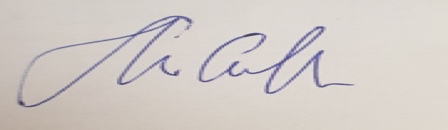 